Аннотация к рабочей программе по физической культуре5-9 классыРабочая программа разработана на основе:· 1. Федерального государственного образовательного стандарта основного общего образования, утвержденного приказом Министерства образования и науки РФ от 17 декабря 2010 года № 1897(ред. от 29.12.2014);· примерной образовательной программы основного общего образования по физической культуре;· комплексной программы по физическому воспитанию учащихся 1-11 классов. Москва «Просвещение» 2012г.Лях В.И.Учебники:· - Виленский М.Я.,Туревский И.М.,ТорочковаТ.Ю., и др., под редакцией Виленского В.М. «Физическая культура» Учебник для 5-6-7 классов», Москва, Просвещение, 2013г.· - Лях В.И., «Физическая культура Учебник 5-6-7 классы», Москва, Просвещение, 2013г.Цели учебного курсаИзучение физической культуры на ступени основного общего образования направлено на:· развитиеосновных физических качеств и способностей,· укреплениездоровья, расширение функциональных возможностей организма;· формированиекультуры движений, обогащение двигательного опыта физическими упражнениями с общеразвивающей и корригирующей направленностью; приобретение навыков в физкультурно-оздоровительной и спортивно-оздоровительной деятельности;· воспитаниеустойчивых интересов и положительного эмоционально-ценностного отношения к физкультурно-оздорови-тельной и спортивно-оздоровительной деятельности;· освоениезнаний о физической культуре и спорте, их истории и современном развитии, роли в формировании здорового образа жизниКоличество часов5 класс –105 часов(3ч. в неделю),6 класс – 105 часов(3ч. в неделю),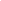 Результаты освоения курсазнать· роль физической культуры и спорта в формировании здорового образа жизни, организации активного отдыха и профилактике вредных привычек;· основы формирования двигательных действий и развития физических качеств;· способы закаливания организма и основные приемы самомассажа;· уметь· составлять и выполнять комплексы упражнений утренней и корригирующей гимнастики с учетом индивидуальных особенностей организма;· выполнять акробатические, гимнастические, легкоатлетические упражнения, технические действия в спортивных играх;· выполнять комплексы общеразвивающих упражнений на развитие основных физических качеств, адаптивной (лечебной) физической культуры с учетом состояния здоровья и физической подготовленности;· осуществлять наблюдения за своим физическим развитием и индивидуальной физической подготовленностью, контроль за техникой выполнения двигательных действий и режимом физической нагрузки;· соблюдать безопасность при выполнении физических упражнений и проведении туристических походов;· осуществлять судейство школьных соревнований по одному из базовых видов спорта;использовать приобретенные знания и умения в практической деятельности и повседневной жизнидля:· проведения самостоятельных занятий по формированию телосложения, коррекции осанки, развитию физических качеств, совершенствованию техники движений;· включения занятий физической культурой и спортом в активный отдых и досуг.